Farma zvířat – George OrwellČást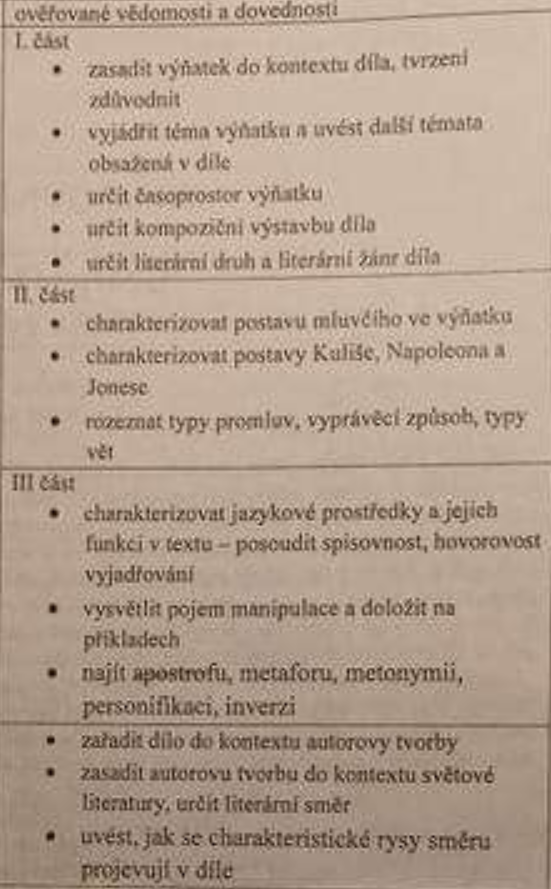 Témata – kritika komunismu a Sovětského svazu, kritika Stalina, Časoprostor – v Anglie na venkově (na Farmě zvířat(původně Pánská)), 50. léta 20. stoletíKompozice – chronologická, kapitoly(10)Lit. Druh a žánr – epika, Antiutopický románČástPištík – prase, lhář, Napoleonův mluvčí, propagandaMajor – Inteligentní prase, dal první impulz k revoluci, Marx nebo Lenin, zvířata AnglieKuliš – konkurent Napoleona, chytrý, plán na mlýn, vyhnán Napoleonem, Trockiej, všechna vina na nějNapoleon – Stalin, samo pasovaný vůdce zvířat, zrádce, podvodník, zbavoval se odpůrcůJones – původní majitel farmy, člověk, opilec, zapomínal dávat najístTypy promluv – pouze pásmo vypravěčeVyprávěcí způsob – pásmo vypravěče v er-formě, vševědoucí vypravěčČástJazyk je spisovný. Bajka obsahuje barvité popisy. Častá je přímá řeč a dialogyPíštík něco kdákáViz. Karlova příloha tropyKontext tvorby
-jeho nejvýznamnější románSvětová lit. 20 století, satirický realismus
-antiutopickyGeorge Orwell – další dílo 1984 varují před totalitním režimem
Tolkien – Hobit
George Bernard Shaw – Pygmalion 